Suites de SyracuseEn langage Python, l’écriture a%b permet de renvoyer le reste de la division euclidienne de a par b (où a et b sont des nombres entiers positifs, b non nul).Question préliminaire :Si a est une variable contenant un nombre entier positif :Quelles sont les valeurs que peut renvoyer la saisie ci-contre ?	>>> a%2A quelles propriétés du nombre a correspondent chacune de ces valeurs ?Définition de la suite de Syracuse associée à un nombre a :A partir d’un entier non nul a, on peut construire une suite de nombres de la façon suivante :
 	 		et 	(chaque terme de la suite est obtenu en divisant le précédent par 2 si celui-ci est pair, et en le multipliant par 3 et en ajoutant 1 s’il est impair)Calculer, à la main, les 6 premiers termes de la suite de Syracuse associée au nombre 17.Ecrire une fonction Python suiv_Syracuse(p) :qui reçoit en argument un terme p d’une suite de Syracuse ;qui renvoie le terme suivant de la suite.On considère la fonction Python Deb_Syracuse(a) suivante :def Deb_Syracuse(a) :
 	L=[a]					
 	for k in range(5) :
 		a= suiv_Syracuse(a)
 		L.append(a) 		
  	return LCompléter le tableau suivant avec les valeurs prises successivement par les variables, si on appelle la fonction Deb_Syracuse(a) avec a=7.Coder cette fonction et vérifier que la liste renvoyée par l’instruction >>> Deb_Syracuse(7) est cohérente avec votre tableau.Quelle est l’utilité de cette fonction Deb_Syracuse(a) ?Ecrire une fonction Python Tab_Syracuse(a,N) :qui reçoit en arguments le 1er terme a d’une suite de Syracuse et un nombre entier N1 ;qui renvoie la liste des N premiers termes de cette suite de Syracuse.Notion de vol associé à un nombre a :On appelle vol correspondant à a, la liste des valeurs obtenues par la suite de Syracuse à partir de a, et s’arrêtant au premier terme valant 1. (*)On appelle durée du vol le nombre de termes de la liste, et on appelle altitude maximale la plus grande valeur de cette liste.Compléter, à la main, la suite de nombres obtenus à la question 1) pour obtenir le vol correspondant au nombre 17.Quelle est la longueur de ce vol ? Quelle est l’altitude maximale de ce vol ?
Ecrire une fonction Python Vol_Syracuse(a) :qui reçoit en argument le 1er terme a d’une suite de Syracusequi renvoie la liste correspondant au vol obtenu avec a.Saisir la série d’instructions suivantes, et expliquer, pour chacune d’elle, ce que représente le résultat obtenu.>>> v=Vol_Syracuse(137)>>> v>>> max(v)>>> len(v)Prolongements possibles : Ecrire une fonction Python qui renvoie la plus petite valeur a dont le vol atteint une altitude au moins égale à 150.Adapter la fonction pour qu’elle renvoie la plus petite valeur a dont le vol atteint une altitude au moins égale à M, où M est passé en argument.Ecrire une fonction Python qui renvoie la plus petite valeur a dont la durée de vol est supérieure à 40.Adapter la fonction pour qu’elle renvoie la plus petite valeur a dont la durée de vol est supérieure à T, où T est passé en argument.Ecrire une fonction Python qui renvoie la valeur de a inférieure à 100000 pour laquelle le vol est le plus long.Adapter la fonction pour qu’elle renvoie la valeur de a inférieure à N pour laquelle la durée de vol est maximale, où N est passé en argument.Ecrire une fonction Python qui renvoie la valeur de a inférieure à 100000 pour laquelle l’altitude atteinte est maximale.Adapter la fonction pour qu’elle renvoie la valeur de a inférieure à N pour laquelle l’altitude atteinte est maximale, où N est passé en argument.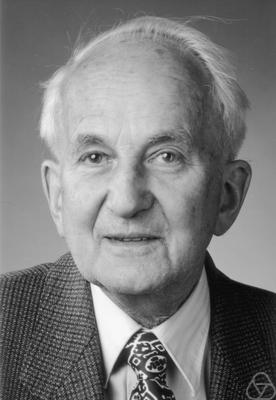 (*) La conjecture de Syracuse stipule que quelle que soit la valeur a choisie, la suite de Syracuse finira par « atterrir », c'est-à-dire qu’elle atteindra au bout d’un nombre fini d’itérations la valeur 1.  A ce jour, cette conjecture n’a jamais été démontrée, mais elle a été vérifiée pour tous les entiers inférieurs à … avec des ordinateurs évidemment.